Предлагаем вашему вниманию видеосюжет про семинар в г. Иркутске.(Открыть ссылку можно левой кнопкой мыши с одновременно нажатой клавишей CTRL, ЛКМ+CTRL или скопировать ссылку в браузер)
1.   https://www.youtube.com/watch?v=nZRqkD3AXHg&feature=youtu.be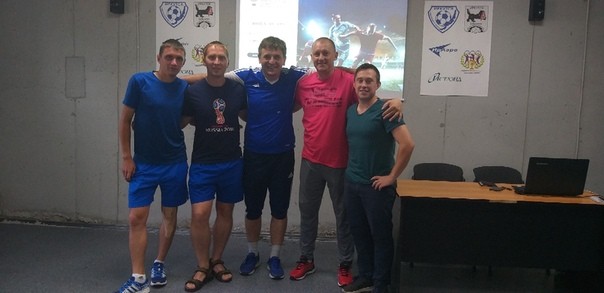 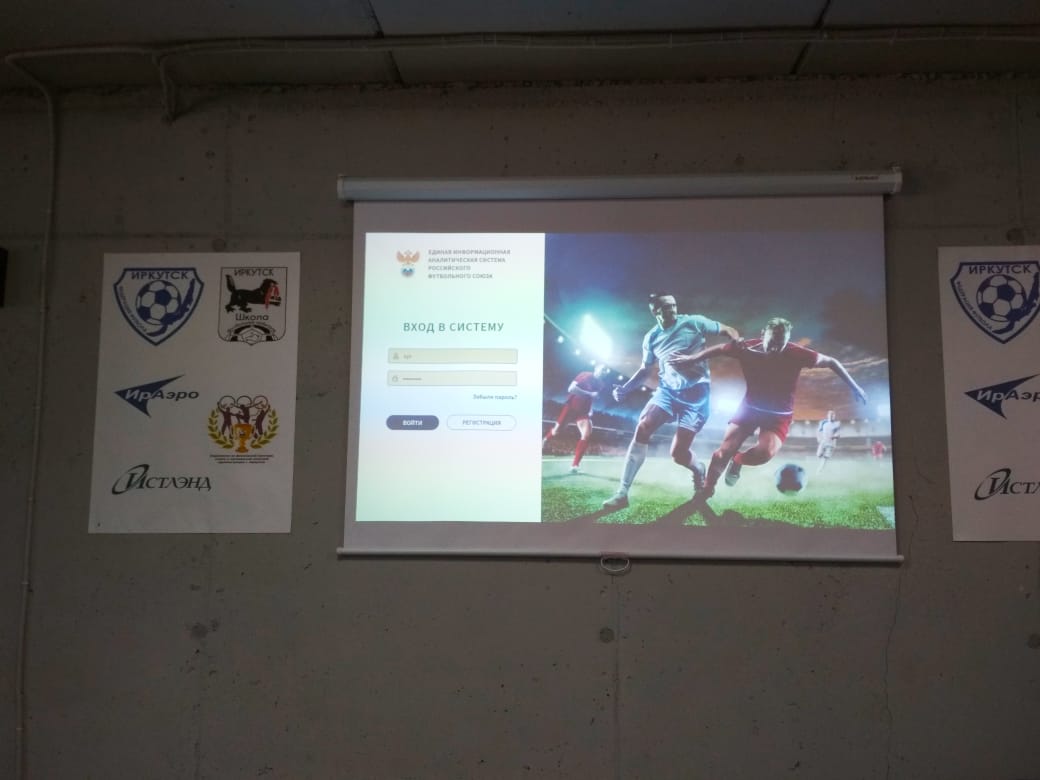 